 Sogn regionråd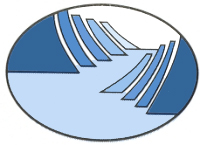                               Postboks 153 - 6851 SOGNDAL - Tlf: 57 62 96 17              PLAN FOR 5. OKTOBER 2015Den 5. oktober er det samling for alle nettverka i regionen. Fagnettverket Kommunikasjon, språk og tekst møtes på Leikanger, kommunehuset i Tingsalen.Program; 09.30 – 10.00		Registrering med rundstykke og kaffi10.00 – 10.30               Velkomen v/ nettverksansvarlege		  	Bakgrunn for val av tema i nettverket framover;			Minoritetsspråklege barn. 10.30 – 12.00	«Språkutvikling hjå tospråklege barn. Fordelar og utfordringar.  Sosiokulturelle og strukturelle utfordringar» v/ Øystein Vangsnes   12.00 – 12.30 	Presentasjon av «Strategi for arbeid med minoritetsspråklege barn i barnehagen» v/ Anne Kristin Lund og Gro Bjordal, Sogndal Kommune12.30 – 13.15		Lunsj			13.15 – 14.30		Gruppearbeid – IGP- metoden14.30 – 15.00 		Avslutning -  tankar til neste nettverksamling 16.03.2016VEL MØTT TIL EIN SPANANDE OG VARIERT NETTVERKSDAG I LEIKANGERLillian, Oddny og Aud Torun 